3 кл по 4л ДоопРисунок .  Зарисовки  из крупных предметов ( ящик , ведро , сито).На стол или табурет кладем драпировку ( любую  ткань для фона) Далее ставим предмет . Предметы можно подсветить лампой. Выполнять углем, можно добавить сангину.При выполнении задания не забываем про правильность построения.Живопись.Этюды фруктов и предметов.  ( Акварелью или гуашью)При выполнении задания не забываем про правильность построения.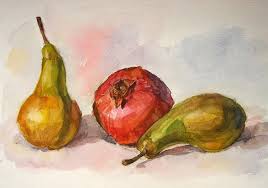 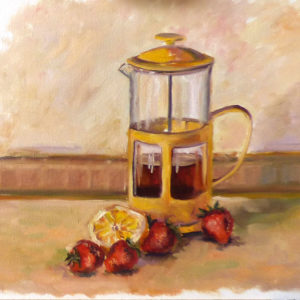 Композиция станковая.Нарисовать эскизы на тему пейзаж осени ; Можно взять конкурсные темы ( сделать эскизы) 1)Победим вирус вместе ; 2) Эскизы к теме родного города( улицы, здания) Композиция прикладнаяЭскиз тарелки для джутовой филиграни. Не нужно брать мелкие детали , помним основные элементы ( завиток, петля, линия, круг,капля) Эскиз выполняется на весь лист а4 , в форме круга( круг рисуем циркулем или обводим тарелку)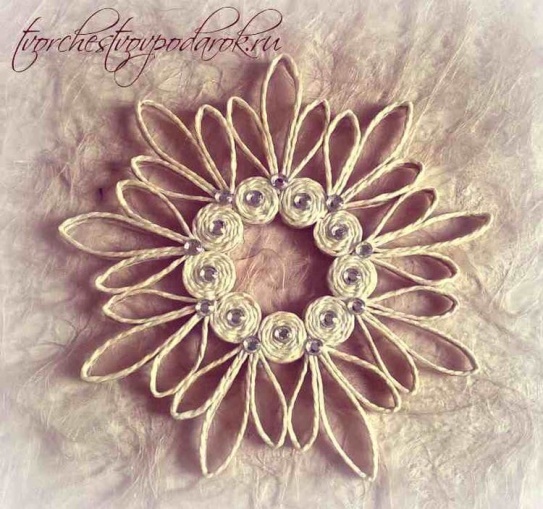 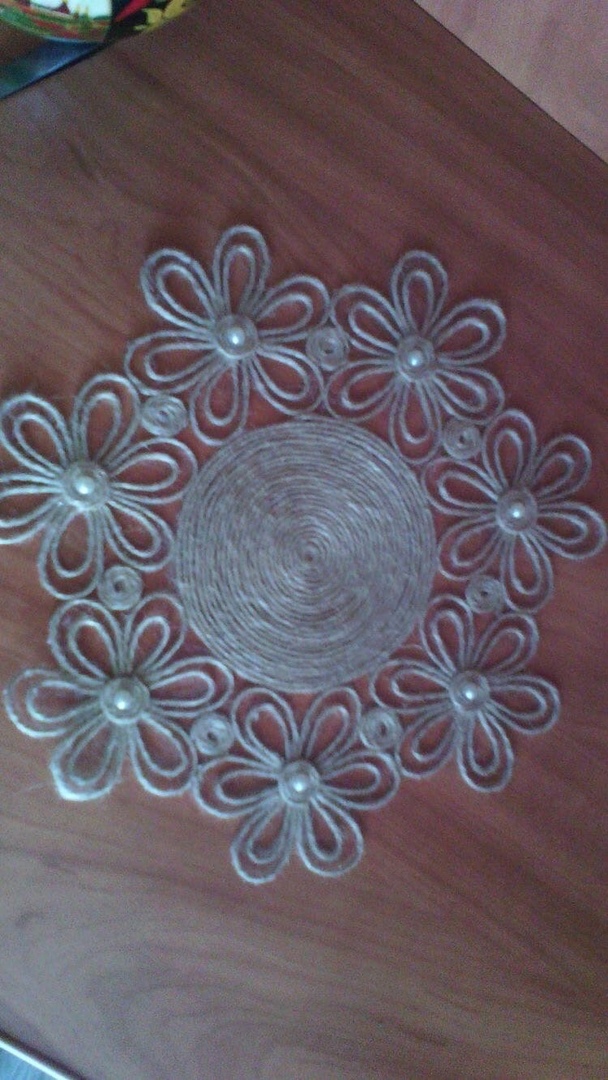 